СУМСЬКА МІСЬКА РАДАVІІІ СКЛИКАННЯ ІІІ СЕСІЯРІШЕННЯ	Розглянувши звернення Комунального підприємства «Міськводоканал»  Сумської міської ради від 22 листопада 2020 року № 22/7456, з метою забезпечення належного утримання та обслуговування майна комунальної власності Сумської міської територіальної громади у відповідності до чинних нормативно-правових актів, відповідно до статей 327, 328 Цивільного кодексу України, статті 136 Господарського кодексу України, керуючись статтями 25, 60 Закону України «Про місцеве самоврядування в Україні», Сумська міська радаВИРІШИЛА:1. Зарахувати до комунальної власності Сумської міської територіальної громади майно, а саме: вузли обліку водопостачання, якими обладнані центральні теплові пункти та котельні Сумської міської територіальної громади, згідно з додатком до цього рішення.2. Закріпити за Комунальним підприємством «Міськводоканал» Сумської міської ради (Сагач А.Г.) на праві господарського відання майно комунальної власності Сумської міської територіальної громади, зазначене у пункті 1 цього рішення. 3. Департаменту забезпечення ресурсних платежів Сумської міської ради (Клименко Ю.М.) передати майно, зазначене в додатку до цього рішення, в господарське відання та на баланс Комунальному підприємству «Міськводоканал» Сумської міської ради у порядку, визначеному чинними нормативно-правовими актами.Строк виконання – 45 днів з дати прийняття цього рішення.4. Комунальному підприємству «Міськводоканал» Сумської міської ради (Сагач А.Г.):4.1. Прийняти майно, зазначене в додатку до цього рішення, в господарське відання та на баланс у порядку визначеному чинними нормативно-правовими актами.4.2. Укласти з орендарем цілісного майнового комплексу по виробництву, транспортуванню тепла та електричної енергії Товариством з обмеженою відповідальністю «Сумитеплоенерго» договір про забезпечення збереження і цілісності вузлів обліку водопостачання, зазначених у додатку до цього рішення, на безоплатній основі, у порядку, визначеному чинними нормативно-правовими актами.Строк виконання – 45 днів з дати прийняття цього рішення.5. Організацію виконання цього рішення покласти на заступників міського голови згідно з розподілом обов’язків.Сумський міський голова                                                                    О.М. ЛисенкоВиконавець: Сагач А.Г. Чайченко О.В.______________     ___________Додатокдо рішення Сумської міської ради          Про прийняття до комунальної власності Сумської міської  територіальної громади вузлів обліку водопостачання,  якими обладнані центральні теплові пункти та котельні Сумської міської територіальної громадивід 27 січня 2021 року № 141-МРПерелік вузлів обліку водопостачання, якими обладнані центральні теплові пункти та котельні Сумської міської територіальної громадиСумський міський голова                                                                 О.М. ЛисенкоВиконавець: Сагач А.Г., Чайченко О.В.______________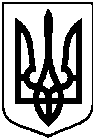 від 27 січня 2021 року № 141-МРм. СумиПро зарахування до комунальної власності Сумської міської  територіальної громади вузлів обліку водопостачання, якими обладнані центральні теплові пункти та котельніСумської міської територіальної громади№ п/пНазва та адреса об’єктуобстеженняНазва виявленого майнаТипЗаводський номерДу, ммВартість, грн.1ЦТПвул. Інтернаціоналістів, 43Вузол обліку холодного водопостачанняУВР-011А2.1/ВС-К34114031 012,002ЦТП № 24 по вул. Героїв Крут, 36Вузол обліку холодного водопостачанняУВР-011А2.1/ВС-К339810033 892,003ЦТП № 26 по вул. Героїв Крут, 76Вузол обліку холодного водопостачанняУВР-011А2.1/ВС-К339710033 892,004ЦТП № 22 по пр. Михайла Лушпи, 47Вузол обліку холодного водопостачанняУВР-011А2.1/ВС-К339510033 892,005ЦТП № 21 по вул. Заливна, 1 (фактична адреса – вул. Заливна, 15)Вузол обліку холодного водопостачанняУВР-011А2.1/ВС-К339410033 892,006ЦТП № 27 по вул. Заливна, 7Вузол обліку холодного водопостачанняУВР-011А2.1/ВС-К34175032 485,007ЦТП № 19 по пр. Михайла Лушпи, 9Вузол обліку холодного водопостачанняУВР-011А2.1/ВС-К339310033 892,008ЦТП № 18 по пр. Михайла Лушпи, 7Вузол обліку холодного водопостачанняУВР-011А2.1/ВС-К339610033 892,009ЦТП № 14 по пр. Михайла Лушпи, 10Вузол обліку холодного водопостачанняУВР-011А2.1/ВС-К340310033 892,0010ЦТП № 13 по пр. Михайла Лушпи, 22Вузол обліку холодного водопостачанняУВР-011А2.1/ВС-К340110033 892,0011ЦТП по вул. Металургів, 14Вузол обліку холодного водопостачанняУВР-011А2.1/ВС-К34248033 228,0012ЦТП № 8 по пр. Курський, 39Вузол обліку холодного водопостачанняУВР-011А2.1/ВС-К340710033 892,0013ЦТП по вул. Холодногірська, 1Вузол обліку холодного водопостачанняУВР-011А2.1/ВС-К339210033 892,0014ЦТП по вул. Лермонтова, 2Вузол обліку холодного водопостачанняУВР-011А2.1/ВС-К34268033 228,0015ЦТП по вул. Лермонтова, 1Вузол обліку холодного водопостачанняУВР-011А2.1/ВС-К34218033 228,0016ЦТП № 9 по вул. Ковпака, 63Вузол обліку холодного водопостачанняУВР-011А2.1/ВС-К340510033 892,0017ЦТП № 2 по вул. Романа Атаманюка, 31Вузол обліку холодного водопостачанняУВР-011А2.1/ВС-К340010033 892,0018ЦТП № 3 по вул. Ковпака, 17Вузол обліку холодного водопостачанняУВР-011А2.1/ВС-К34278033 228,0019ЦТП № 1 по вул. Ковпака, 7Вузол обліку холодного водопостачанняУВР-011А2.1/ВС-К34238033 228,0020ЦТП по вул. Леваневського, 26Вузол обліку холодного водопостачанняУВР-011А2.1/ВС-К34298033 228,0021ЦТП по пров. Лікаря Зіновія Красовицького, 1Вузол обліку холодного водопостачанняУВР-011А2.1/ВС-К34305032 485,0022ЦТП № 15 по вул. Інтернаціоналістів, 17Вузол обліку холодного водопостачанняУВР-011А2.1/ВС-К340610033 892,0023ЦТП по пр. Шишкарівська, 2Вузол обліку холодного водопостачанняУВР-011А2.1/ВС-К34083230 391,7524ЦТП по вул. Іллінська, 52Вузол обліку холодного водопостачанняУВР-011А2.1/ВС-К34124031 012,0025ЦТП по вул. Іллінська, 12Вузол обліку холодного водопостачанняУВР-011А2.1/ВС-К34094031 012,0026ЦТП по вул. Засумська, 2Вузол обліку холодного водопостачанняУВР-011А2.1/ВС-К34288033 228,0027ЦТП № 2 по вул. Харківська, 26Вузол обліку холодного водопостачанняУВР-011А2.1/ВС-К339110033 892,0028ЦТП № 10 по вул. Прокоф’єва, 24Вузол обліку холодного водопостачанняУВР-011А2.1/ВС-К34155032 485,0029ЦТП № 25 по вул. Сергія Табали, 70Вузол обліку холодного водопостачанняУВР-011А2.1/ВС-К34165032 485,0030ЦТП № 28 по вул. Сергія Табали, 30Вузол обліку холодного водопостачанняУВР-011А2.1/ВС-К34104031 012,0031ЦТП № 8 по вул. Харківська, 58Вузол обліку холодного водопостачанняУВР-011А2.1/ВС-К340410033 892,0032ЦТП № 23 по вул. Харківська, 3Вузол обліку холодного водопостачанняУВР-011А2.1/ВС-К34185032 485,0033ЦТП № 17 по вул. Харківська, 41Вузол обліку холодного водопостачанняУВР-011А2.1/ВС-К34355032 485,0034ЦТП № 1 по вул. Харківська, 10Вузол обліку холодного водопостачанняУВР-011А2.1/ВС-К340210033 892,0035ЦТП № 4 по вул. Сумсько-Київських дивізій, 18Вузол обліку холодного водопостачанняУВР-011А2.1/ВС-К34228033 228,0036ЦТП № 3 по вул. Сумсько-Київських дивізій, 40Вузол обліку холодного водопостачанняУВР-011А2.1/ВС-К34258033 228,0037ЦТП № 6 по вул. Прокоф’єва, 30Вузол обліку холодного водопостачанняУВР-011А2.1/ВС-К34195032 485,0038ЦТП № 16 по вул. Івана Сірка, 41Вузол обліку холодного водопостачанняУВР-011А2.1/ВС-К339910033 892,0039ЦТП по вул. Ковпака, 47Вузол обліку холодного водопостачанняУВР-011А2.1/ВС-К35355033 228,0040ЦТП по вул. Матюшенка, 4Вузол обліку холодного водопостачанняУВР-011А2.1/ВС-К35435032 485,0041ЦТП по вул. Ковпака, 24Вузол обліку холодного водопостачанняУВР-011А2.1/ВС-К35404031 012,0042ЦТП по вул. Холодногірська, 3Вузол обліку холодного водопостачанняУВР-011А2.1/ВС-К35455032 485,0043ЦТП по вул. Романа Атаманюка, 21Вузол обліку холодного водопостачанняУВР-011А2.1/ВС-К35445032 485,0044ЦТП по вул. Іллінська, 51Вузол обліку холодного водопостачанняУВР-011А2.1/ВС-К35505032 485,0045ЦТП по вул.
Г. Кондратьєва, 136Вузол обліку холодного водопостачанняУВР-011А2.1/ВС-К34134031 012,0046ЦТП по вул.
Прокоф’єва, 36Вузол обліку холодного водопостачанняУВР-011А2.1/ВС-К34295033 228,0047ЦТП по вул.
Прокоф’єва, 15Вузол обліку холодного водопостачанняУВР-011А2.1/ВС-К35368033 228,0048ЦТП по вул.
Харківська, 46Вузол обліку холодного водопостачанняУВР-011А2.1/ВС-К35348033 228,0049ЦТП по вул.
Прокоф’єва, 31Вузол обліку холодного водопостачанняУВР-011А2.1/ВС-К35388033 228,0050ЦТП по вул.
Харківська, 25Вузол обліку холодного водопостачанняУВР-011А2.1/ВС-К35378033 228,0051ЦТП по вул.
Нижньосироватська, 52Вузол обліку холодного водопостачанняУВР-011А2.1/ВС-К35465032 485,0052ЦТП по вул. Герасима Кондратьєва, 4Вузол обліку холодного водопостачанняУВР-011А2.1/ВС-К35414031 012,0053ЦТП по вул. Герасима Кондратьєва, 48Вузол обліку холодного водопостачанняУВР-011А2.1/ВС-К35314030 391,7554ЦТП по вул. Петропавлівська, 125Вузол обліку холодного водопостачанняУВР-011А2.1/ВС-К35495032 485,0055ЦТП по пров. Громадянський, 4-аВузол обліку холодного водопостачанняУВР-011А2.1/ВС-К35424031 012,0056Котельня по вул. Санаторна, 3Вузол обліку холодного водопостачанняУВР-011А2.1/ВС-К35475032 485,0057Котельня по вул. Герасима Кондратьєва, 25Вузол обліку холодного водопостачанняУВР-011А2.1/ВС-К35323230 391,7558Котельня по вул. Косівщинська, 96Вузол обліку холодного водопостачанняУВР-011А2.1/ВС-К35333230 391,7559Котельня по вул. Березова, 28Вузол обліку холодного водопостачанняУВР-011А2.1/ВС-К35394030 012,0060Котельня по вул. Нахімова, 30Вузол обліку холодного водопостачанняУВР-011А2.1/ВС-К35485032 485,00